РЕШЕНИЕ«26» июня 2014 г.                                                                               № 10/14 г. ТулунОб изменении фамилии члена участковой избирательной комиссии избирательного участка № 1464В связи с изменением фамилии Л.Л. Лозовской, на основании свидетельства  о заключении брака от 30 апреля 2013 года 1-СТ № 877779, выданного отделом по Братскому району управления службы ЗАГС Иркутской области, Тулунская районная территориальная избирательная комиссияРЕШИЛА:1. Лозовскую Ларису Леонидовну, члена участковой избирательной комиссии с правом решающего голоса избирательного участка № 1464 считать Гавриловой Ларисой Леонидовной.2. Разместить настоящее решение на страничке ТИК официального интернет сайта администрации Тулунского муниципального района. Председатель комиссии	                                                                   Л.В. БеляевскаяСекретарь комиссии                                                                          Т.А. Шагаева                                                                              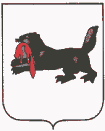 ИРКУТСКАЯ  ОБЛАСТЬТУЛУНСКАЯ РАЙОННАЯТЕРРИТОРИАЛЬНАЯ ИЗБИРАТЕЛЬНАЯ КОМИССИЯ